Drodzy Rodzice! Kochane Dzieciaki!W tym tygodniu zgłębimy temat przyjaźni .Miłego tygodnia i dużo zdrówka. 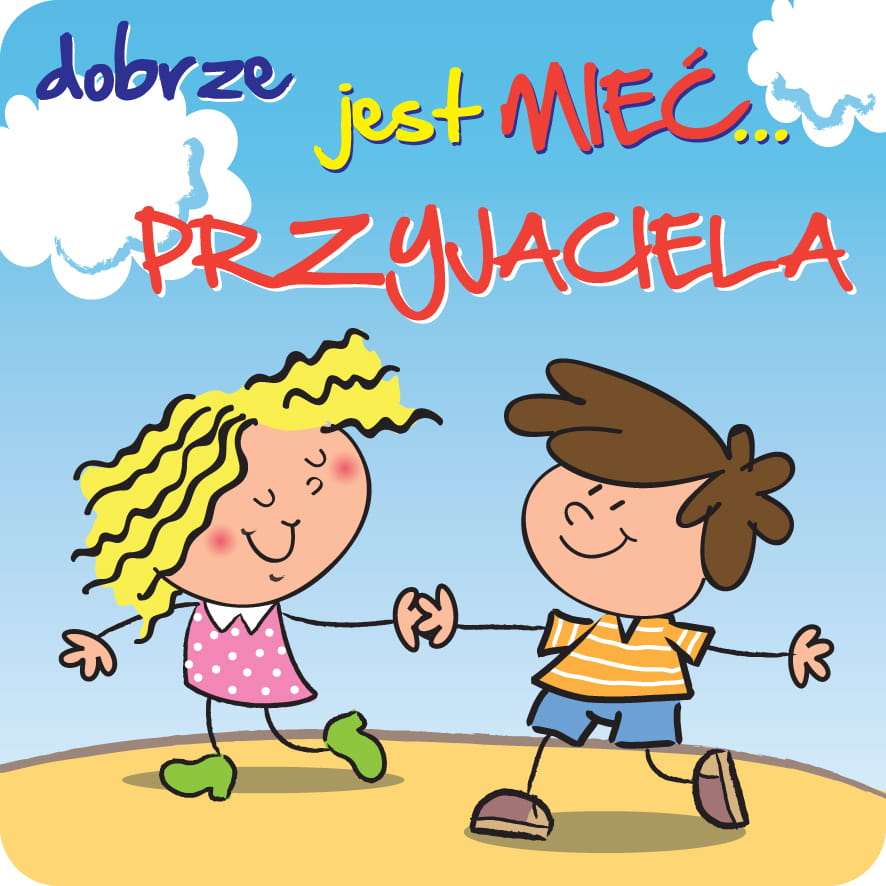 Mój przyjaciel… Uzupełnianie rozpoczętych wypowiedzi.Przyjaciel to…Przyjaciel pomaga, kiedy…Z przyjacielem najlepiej…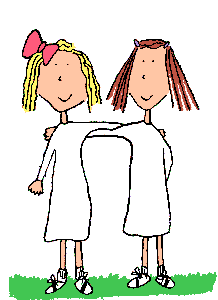 Wysłuchanie wiersza A. Frączek „Mój przyjaciel”
„Mój przyjaciel” A. Frączek
Mój przyjaciel daję słowo,
Jest osobą wyjątkową!

Umie robić zamki z piasku,
Po podwórku biega w kasku
I dla innych się naraża 
jak policjant albo strażak

Czasem bywa też piratem,
Co na statku ma armatę,
Raz rycerską nosi zbroję,
Innym razem jest kowbojem.

Kiedy się spotkamy w parku,
To podzieli się koparką
I pożyczy mi łopatkę
Lub wiaderko w żółtą kratkę.

Bardzo lubi mleczne krówki
I czerwone ciężarówki,
Piłkę nożną kopie w błocie,
Z kotem ściga się po płocie.

A w kieszonce od spódniczki
Trzyma procę i kamyczki.
Mój przyjaciel daję słowo
Jest dziewczynką wyjątkową!Po wysłuchaniu wiersza wypowiedzi dzieci na temat przyjaciół i przyjaźni:
kogo możemy nazwać przyjacielem?
jaki powinien być przyjaciel?
w jakie zabawy mogą się bawić przyjaciele?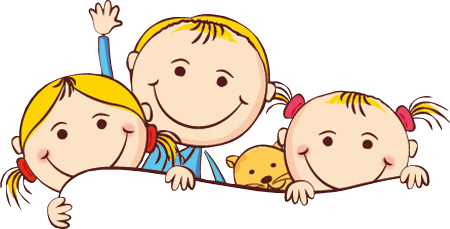 Pokoloruj według wzoru: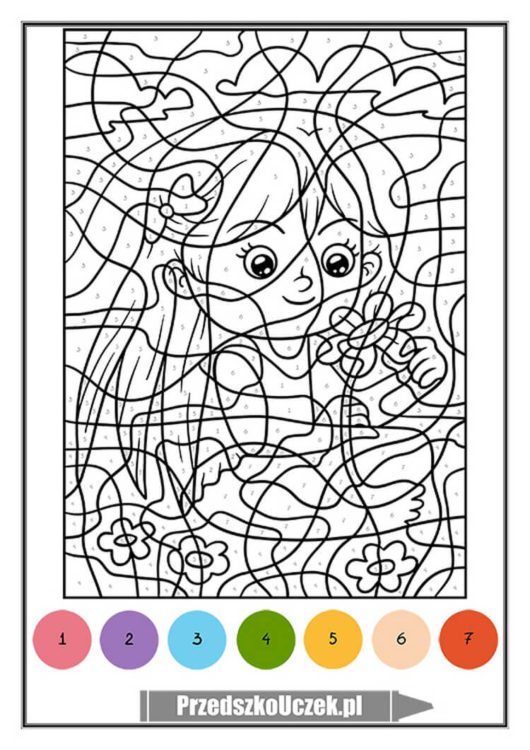 Zabawa muzyczno-ruchowa „Wzajemna pomoc”. Rodzic włącza muzykę. Dzieci spacerują parami po pokoju. Na hasło dzieci zatrzymują się, a następnie wykonują polecenia:https://www.youtube.com/watch?v=mGsicfW_yG8
- jest ślisko, pomóż przyjacielowi iść po śliskim chodniku,
- pada deszcz, weź przyjaciela pod parasol,
- wspinamy się razem na wysoką górę,
- pomóż przyjacielowi znaleźć zgubiony klucz od domu,
- idziemy uśmiechając się do siebie,
- jest ciemna noc, wyprowadź przyjaciela z lasu. Zabawa „Prawda czy fałsz?” Dzieci wybierają prawidłowe zachowania przyjaciela (klaskanie -prawda, tupanie - fałsz): - pomaga w trudnych chwilach - umie pocieszyć smutnego kolegę - kłamie - można na nim polegać - przezywa innych - często się obraża - potrafi się dzielić - jest koleżeński - zawsze mówi prawdę - skarży - jest złośliwy - jest troskliwy.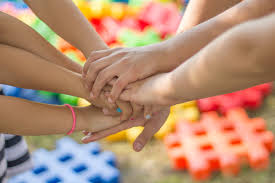  „Dekalog przyjaźni”

Dzieci stoją wyprostowane i powtarzają słowa:
Obiecuję: Zaakceptować przyjaciela nawet z jego wadami.
Pomagać, kiedy ma kłopoty.
Pożyczać mu chętnie swoje rzeczy.
Nie być zazdrosnym o jego sukcesy.
Nie być złośliwym wobec niego.
Nie okłamywać przyjaciela.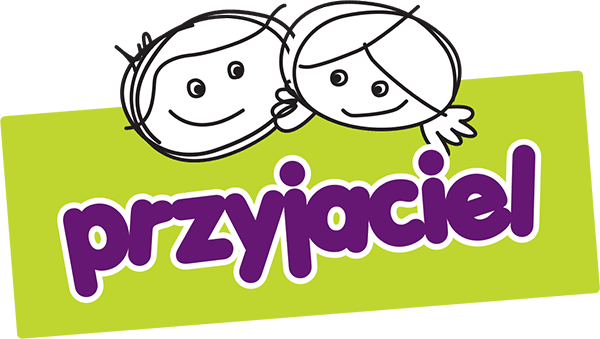 „Mój przyjaciel” – portret najlepszego kolegi (technika dowolna).Powodzenia